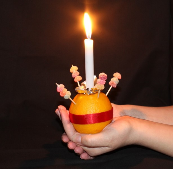 Wallsend Jubilee primary School Christmas Celebrations 2020 Year 2 - Year 6Dear Parent/Carers, as we are rapidly approaching the festive time of year, we would like to share with you our plans for this year's Christmas celebrations. Unfortunately, due to Covid we are not able to approach this time of year in the normal way but please be assured that we do intend on making your child's Christmas experience, in school, fun and special. Our intention this year is to keep your children and our staff safe and to minimise, where possible the need for self-isolation during the Christmas holidays. Our hope is that we can all celebrate Christmas with our families. Below are the details of what your child can expect during this special time.Friday 11th December: Christmas Dinner- Please remember that the only choice for dinner on the day is a Christmas themed lunch. If your child does not want this option, then they must bring a packed lunch.Friday 11th December: Christingle afternoon. In partnership with the Life Vinyard Church, in Wallsend, children will be taught the meaning of the Christingle and will have the opportunity to make their own Christingle to bring home.Monday 14th December: Polar express day - your child may come to school in PJ’s, a Christmas jumper, non-school uniform or a onesie. Please ensure your child wears suitable footwear for playing outside.Tuesday 15th December: Christmas Craft Activities – your child will spend time making a selection of Christmas crafts that they will be able to bring home to share with you.Wednesday 16th December: A fun packed afternoon of Christmas quizzes, puzzles and games.Thursday 17th December: Christmas cards and calendars – your child will create their own cards and calendars to bring home to share with you in time for Christmas. Friday 18th December: Christmas panto afternoon – each class will watch a prerecorded pantomime within their own classroom.We are aware that Christmas can be a financially challenging time, and alongside the current Covid restrictions, we would encourage you not to buy presents for school staff.On behalf of all the staff at Wallsend Jubilee can I take this opportunity to wish you all a very safe and happy Christmas.Mr David HarrisonMrs Becky Hawkins